        Департамент культури, національностей, релігій та охорони об’єктів культурної спадщини облдержадміністрації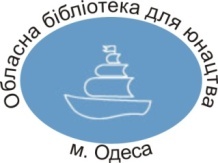 Одеська обласна бібліотека для юнацтва ім. В. В. МаяковськогоСерія «Академія життя»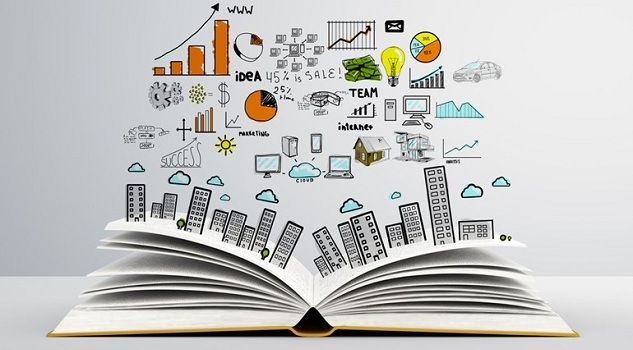 Неформальна освіта молоді: можливості для бібліотекМетодико-бібліографічні поради та огляд досвідуОдеса - 2020Розвиток безперервного навчання разом із формуванням «суспільства знань» стали одним із соціальних наслідків глобалізації та інформатизації. Освіта більше не може обмежуватися кількома роками чи навіть десятиліттями на початку життя людини, оскільки безперервне оновлення інформації вимагає постійного самовдосконалення та навчання для досягнення життєвого успіху.Неформальна освіта як складова навчання впродовж життя (Lifelong learning) є визначальною метою політики у сфері освіти розвинених країн на національному і міжнародному рівнях упродовж двох останніх десятиліть. Розвитку неформальної освіти сприяють світові організації, такі як ООН, ЮНЕСКО, Рада Європи та інші, а також Європейський Союз. Саме тому неформальна освіта більш розвинена в Європі.Що ж таке неформальна освіта? Освіта може бути формальною, неформальною та інформальною. Формальна освіта – це найбільш звична для всіх форма навчання за державними програмами, що надається спеціалізованими установами на загальноприйнятих рівнях: від початкового до вищого, аспірантури тощо. Поняття «неформальна освіта» ввійшло до обігу наприкінці 1960-х років. В 1967 році під час міжнародної конференції у Вільямсбурзі (США) постало питання про світову освітню кризу через проблеми зі застарілими навчальними програмами та низьку здатність формальної освіти адаптуватися до глобальних змін.Стало очевидно, що здобути всі необхідні знання лише в системі офіційної освіти неможливо, і на зміну застарілій концепції «одна освіта на все життя» прийшла інша – «навчання впродовж усього життя» (lifelong education).Термін «неформальна освіта» (non formal education) використовується для характеристики освітнього процесу, організованого поза межами традиційної (формальної, нормативної) освітньої системи, й призначений для задоволення пізнавальних потреб певної групи людей.Інформальна ж освіта може охоплювати навчальну діяльність, що відбувається в сім’ї, на робочому місці, у повсякденному житті. Вона не інституціолізована, не передбачає надання будь-яких офіційних документів, що підтверджують її набуття. Люди надають перевагу неформальній освіті онлайн адже – це різноманітні, гнучкі за організацією і формами, освітні системи, орієнтовані на конкретні потреби та інтереси тих, хто навчається. Вона має ознаки організованості, доповнюваності щодо попередньо набутих знань, може здійснюватися у будь-якому місці (відвідування клубів, гуртків, лекторіїв, секцій). Важливою ознакою неформальної освіти є відсутність єдиних певною мірою стандартизованих вимог щодо організації та результатів навчальної діяльності.Неформальна освіта легше адаптується до оновлень, а подекуди й сама є їхнім провідником.Неформальна освіта може як доповнювати, збагачувати формальну, так і виступати відокремленим напрямком складової освіти впродовж життя. Вона доступна для охочих будь-якого віку та професій.Неформальна освіта базується на певних принципах, найбільш важливими з яких є:Навчатися в дії (learning by doing) − набуття навичок під час практичної діяльності. На практиці цей принцип реалізується насамперед через велику кількість практичних вправ та обов’язкове опрацювання теоретичного матеріалу на практичному ґрунті (наприклад, через роботу в малих групах чи в рольових іграх);Вчитися взаємодіяти − отримання та розвиток уявлень про відмінності, які існують між людьми, вміння працювати в групі та в команді, а також приймати оточуючих такими, які вони є, і співпрацювати з ними; Навчитися вчитися − отримувати навички пошуку інформації та її опрацювання, навички аналізу власного досвіду і виявлення індивідуальних освітніх цілей, а також здатність застосовувати вище сказане в різних життєвих ситуаціях.Одним із головних завдань неформальної освіти є підготовка молоді та дорослих до самостійного життя. Оскільки формальна освіта не дає стопроцентної гарантії інтеграції на ринку праці, неформальна освіта пропонує альтернативні форми навчання та новий зміст, які допомагають людям пристосуватися до постійних трансформацій суспільства.  Неформальна освіта в Україні нині переживає підйом. Сучасна освіта дорослих у нашій державі представлена переважно системою післядипломної освіти, яка забезпечує підвищення фахової кваліфікації. Існування неформальної освіти охоплює наступні галузі: позашкільна освіта, шкільне та студентське самоврядування (через можливість набуття управлінських, організаторських, комунікативних та інших здібностей), освітні ініціативи, спрямовані на розвиток додаткових здібностей та навичок (комп’ютерні та мовні курси, гуртки та клуби за інтересами тощо).Найбільш поширені напрямки неформальної освіти такі: мистецький, оздоровчий, лінгвістичний, інформаційно-комунікаційний, психолого-орієнтований, реабілітаційний та інші.Форми неформальної освіти можуть бути різними, проте усі вони побудовані за принципами «навчання з урахуванням поточних потреб», «зв’язку з життям», «гнучких програм, вибору змісту, форм, методів, терміну навчання», що загалом суттєво відрізняє її від формальної освіти.Неформальну освіту молодь та дорослі можуть здобути в університетах, клубах, навчальних і просвітницьких центрах, громадських об'єднаннях і спілках, будинках культури, музеях, бібліотеках, студіях, гуртках, школах, майстернях ремесел та ін. У тренді – курси, тренінгові заняття, індивідуальні заняття з репетитором, майстер-класи з особистісного і професійного розвитку молоді та різних категорій дорослих. На жаль, в Україні можливості для освіти є переважно у великих містах: у невеликих містечках та селах надзвичайно мало пропозицій для навчання або вони взагалі відсутні. І тут важливу роль можуть відігравати бібліотеки, які завжди були, є і будуть середовищем для навчання. Сьогодні, в час реформування системи місцевого самоврядування, утворення об’єднаних територіальних громад, бібліотекам як ніколи важливо демонструвати свою спроможність долучитись до освітнього розвитку членів громади. Освітні заходи – одна з пріоритетних форм роботи бібліотек. Тому дуже важливо, щоб місцева громада була обізнана щодо ресурсів, програм бібліотеки і розуміла значення цих закладів.Яку користь для громади може мати організація освітнього середовища у приміщенні бібліотеки? Такий центр надаватиме доступ до освіти, працевлаштування, культури, публічного життя і таким чином суттєво підвищуватиме привабливість міста та регіону.На базі місцевих книгозбірень в різних регіонах нашої держави відкрито «Університети третього віку» — освітні центри для людей похилого віку. І це доволі логічно з огляду на такі беззаперечні переваги бібліотечних установ, як їх авторитетний статус, досвід масового обслуговування, кадровий та матеріально-технічний ресурс, фундаментальність і системність. Саме тому на часі розглядати сучасні бібліотеки як готові платформи задля втілення ідеї реалізації освітніх програм для користувачів різного віку, що передбачатимуть організацію народних шкіл, різноманітних курсів, лекцій, тренінгів, дискусійних клубів і проектних груп, консультаційних, технічних, спортивних, оздоровчих, реабілітаційних, комп’ютерних та інших центрів.Досвід функціонування регіональних тренінгових центрів (РТЦ), які діють при обласних бібліотеках України є досить успішним. Основою їхньої діяльності є навчання різним навичкам як бібліотекарів, так і користувачів. Основні освітні форми роботи РТЦ – це, зазвичай, тренінги та групові заняття. Для вітчизняних бібліотек певні перспективи надаватиме співпраця з представництвами міжнародних організацій в Україні, що реалізують партнерські програми з поліпшення якості життя через освіту дорослих і навчання впродовж життя, передусім, ідеться про «Онлайн-платформу неформальної освіти» (https://learnlifelong.net/pro-nas/), що реалізується за підтримки Представництва DVV International в Україні, Міжнародного центру неформальної освіти та «Української асоціації освіти дорослих». Радимо ознайомитися з публікаціями:Адаменко М. Організація в бібліотеці центру освіти для дорослих: від ідеї до історій успіху / М. Адаменко // Бібліотечна планета.-№4.-2018.- С.15-18.-Режим доступу: https://oth.nlu.org.ua/?p=2367. . – Дата перегляду: 05.08.2020. – Назва з екрана.-Мова: укр.Бібліотеки в системі безперервної освіти: реалізація завдань інформаційної соціалізації через неформальну освіту / Тетяна Миськевич [Електронний ресурс] - Режим доступу: http://nbuviap.gov.ua/index.php?option=com_content&view=article&id=3547:biblioteki-v-sistemi-bezperervnoji-osviti-realizatsiya-zavdan-informatsijnoji-sotsializatsiji-cherez-neformalnu-osvitu&catid=81&Itemid=415. – Дата перегляду:05.08.2020. – Назва з екрана.-Мова: укр.Освіта протягом життя: світовий досвід і українська практика [Електронний ресурс] // Національний інститут стратегічних досліджень: офіц. веб-сайт. – Режим доступу: http://www.niss.gov.ua/articles/252 /. – Дата перегляду:05.082020. – Назва з екрана.-Мова: укр.Перед тим як започаткувати в бібліотеці дружній простір, потрібно вивчити думку представників громади стосовно послуг бібліотеки та перспектив її діяльності в галузі освіти, інтелектуального розвитку та культурного дозвілля. Коли культурна установа починає запитувати людей про те, чого вони хочуть, люди починають розуміти, що заклад готовий іти їм назустріч і відбувається діалог. Як приклад, інформаційна кампанія в бібліотеках міста Мелітополя (Запорізька обл.). Одночасно в чотирьох бібліотеках відбулося засідання фокус-груп молодих людей віком від 25 до 35 років, а згодом зібралися люди віком 55+ та 35-55років. Всі пропозиції та побажання учасників відобразилися на мапі додаткових послуг для реалізації навчання упродовж життя.Працівники Житомирської ОУНБ ім. О. Ольжича провели фокус-групові дослідження різних цільових аудиторій у місті Житомир, щоб дізнатися про потреби громадських активістів та молоді міста в царині культурного дозвілля (результати на сайті Житомирської ОУНБ ім. О. Ольжича: http://www.lib.zt.ua/ua/published).Кожна бібліотека має дати відповідь на питання: «Яка унікальна пропозиція бібліотеки, зроблена для своїх відвідувачів, дасть змогу закладу культури зайняти гідне місце в культурно-освітньому просторі громади?»Колеги із Центральної бібліотеки ім. М. Л. Кропивницького м. Миколаєва, спираючись на власний досвід, наголошують, що тематична направленість навчання має бути такою:* цифрова (у т. ч. комп’ютерна, мультимедійна, мобільна);* інформаційна (у т. ч. медійна):* економічна (у т. ч. фінансова):* мовна (курси, засідання клубів, дискусії, обговорення, інтерактивні сесії):* домедична (практикуми, тренінги, симуляційні ігри);* правова;* екологічна (майстерні, квести, екскурсії, воркшопи, акції, читання, лекції);* громадянська (лекторії, міні-тренінги, зустрічі з фахівцями).Бібліотеки можуть функціонувати як майданчики для поширення знань через освітні онлайн-курси: рекламувати своїм відвідувачам освітні інтернет-платформи, які містять різноманітні курси навчання для підвищення кваліфікації або загальної самоосвіти. Наприклад такі, як «Вільний університет майдану» (ВУМ), «Prometheus», «Coursera», «Всеосвіта», «На урок» (ресурси для вчителів) тощо. У багатьох бібліотеках України традиційні клуби за інтересами останнім часом трансформуються в освітньому напрямку. Бібліотеки пропонують своїм користувачам клуби з вивчення іноземних мов: німецької, англійської, польської. Або клуби правової освіти, ґендеру, економіки, екології та інші. Серед освітніх послуг Арцизької ЦРБ (Одеська обл.) — курси української, англійської, німецької мов, тренінги з медіаграмотності. В бібліотеці-філії ім. Л. Українки (Б.-Дністровська міська ЦБС) працює недільна школа «Англійська в бібліотеці», в бібліотеці-філії ім. О. С. Пушкіна — гурток юних літературознавців «Мовограй». Курси англійської працюють в Березівській ЦРБ. В юнацькому відділі б-ф №7 ім. І. Гайдаєнко (Одеська ЦСМБ) з листопада 2018 року працює молодіжний клуб спілкування англійською мовою «English speaking club».При Лисичанській центральній бібліотеці (Луганська обл.) з 2015 року діє Кіноклуб медіапросвіти з прав людини через демонстрацію матеріалів Мандрівного міжнародного фестивалю документального кіно про права людини Docudays UA. Центральна бібліотека здобула перемогу в конкурсі «Кіноклуб Docudays UA в бібліотеці», організованого програмою «Бібліоміст» спільно з Міжнародним фестивалем документального кіно про права людини Docudays UA. У Кіноклубі кожен охочий може підвищувати свою інформаційну грамотність в області права, переглянути фільми на гострі соціальні теми: право на освіту, протидія проявам ксенофобії, толерантне ставлення до людей з обмеженими можливостями тощо. Робота кіноклубу Docudays UA виходить за формат звичайних кінопоказів: усі демонстрації фільмів обов’язково супроводжуються дискусіями й цікавими зустрічами зі спеціалістами.Подібний досвід має і Одеська ЦМБ ім. І. Франка, де більше трьох років діє кіноклуб правової медіапросвіти Docudаys UA. В бібліотеках України досить поширеними є майстер-класи. Цей напрямок можна розглядати не лише як цікаве проведення дозвілля, але й як допомогу в розвитку власного бізнесу у напрямку handmade.Неформальна освіта надзвичайно важлива для нормального розвитку та соціалізації підлітків.Враховуючи те, що формальна освіта частіше за все не дає молодим людям життєвих навичок та навичок роботи, соціального розвитку, в тому числі принципів статевих відносин, політичної та громадянської освіти для молоді, неформальна освіта може використовуватись для заповнення цих прогалин. Важливо залучати до цього процесу представників громадянського суспільства та представників молодіжних громадських організацій на рівні партнерства.Неформальна освіта впроваджується у молодіжних організаціях, спортивних клубах, літніх таборах, театральних гуртках, де молодь збирається для того, щоб спільно брати участь у проектах, грати в ігри, обговорювати певні питання, ходити в походи. Цілі організацій, які надають освіту неформального типу для молоді, такі:- формування активної громадянської позиції підростаючого покоління;- сприяння соціалізації школярів в суспільстві;- збільшення соціальної та професійної компетенції молоді;- набуття мотивації до навчання в цілому;- формування стратегічних життєвих цілей випускників загальноосвітніх навчальних закладів;- вирішення соціальних проблем місцевого масштабу;- вдосконалення процесу професійної орієнтації молоді.Сектор неформальної громадянської освіти дуже різноманітний: щотижневий студентський дискусійний клуб, акція, яка звертає увагу населення на проблеми екології чи міжнародний обмін, в центрі якого є тема толерантності, тренінги, семінари, лекції тощо — всі ці формати можна трактувати як інструменти неформальної громадянської освіти. Тематика занять може бути з основ психології успіху («Секрети успіху від відомих людей: Генрі Форд»), лідерства (круглий стіл «Я – лідер»), вміння вести переговори, основ підприємництва (гра «Монополія»), тренінг «Розв`язування завдань природничого змісту на розвиток критичного мислення» (завдання Міжнародної природознавчої гри «Геліантус» ТО «Соняшник») тощо.Одним із поширених інструментів, як в освітніх закладах, так і поза їхніми межами, є соціальне проєктування, тобто реалізація добровільних проєктів, спрямованих на покращення навколишньої дійсності. Чому це важливо?По-перше, проект – це досвід громадянської активності. Цей досвід дає можливість відчути, які зміни в школі, на роботі чи на вулиці можуть відбутися за участі активних громадянин. По-друге, проєкт – це величезний досвід соціальної взаємодії в команді, з партнерами, з оточенням. По-третє, проєкт – це реальна можливість взаємодіяти з дійсністю. У будь-якого проєкту є авдиторія – чи то учасники семінару, вуличної акції, чи просто пішоходи, до яких звертаються реалізатори проєкту і змушують задуматись над питаннями міграції, насильства чи глобалізації. Тому проєкт дає як оточенню, так і команді, що задіяна, новий імпульс до розвитку, сприяє новим відкриттям самих себе, проблем у суспільстві, реальних та ефективних методів громадянської активності.Варто ознайомитися з посібником для тренерів неформальної освіти:Ідеї. Натхнення. Рішення: [Електронний ресурс]. – Режим доступу: http://insha-osvita.org/wp-content/uploads/2019/03/Handbook-for-Trainers2_IO.pdf. – Дата перегляду:05.082020. – Назва з екрана.-Мова: укр. В даному посібнику розкривається поняття громадянської освіти. Тут зібрані конкретні методики, які можна використовувати в поданому вигляді або адаптувати до потреб конкретного, зокрема бібліотечного, закладу. Названі такі можливі варіанти форм неформальної освіти: майстерні, тренінги, семінари, проєктна робота, навчання онлайн, молодіжні обміни, тематичні клуби/зустрічі. Усі підходи та методи апробовані на практиці.Посібник виданий тренерською групою «Інша освіта» в рамках проєкту «Діалог заради змін».Молодіжні простори Молоді потрібні місця, спеціальні ландшафтні зони, де вони зможуть відкрити свої таланти, розвивати здібності та демонструвати результати своєї роботи. Саме з цією метою створюється оригінальний мистецький простір з окремими зонами для ігор, роботи з мультимедійними матеріалами тощо. Формати діяльності МП можуть бути досить різноманітними, залежно від тематики та напрямку роботи: хаби, коворкінги, вільні простори для дозвілля, гуртки, проведення шкіл молодіжного лідерства, правоосвітні заходи, фестивалі кіно та анімації, патріотичні табори, бібліо- та букквести, нічні екскурсії, англомовні курси й клуби, ток-шоу, різноманітні тренінги та майстер-класи, навчальні поїздки, залучення до молодіжної волонтерської діяльності, видання журналу тощо. У бібліотеках України створені молодіжні простори, коворкінги, хаби у бібліотеках міст Київ, Львів, Одеса, Луцьк, Запоріжжя, Бердянськ Запорізької обл., Дружківка Донецької обл. та ін.Завдяки перемозі бібліотек у проєкті «Все про Європу: читай, слухай, дізнавайся в Пунктах європейської інформації в бібліотеках» від ВГО «Українська бібліотечна асоціація» та програми Європейського Союзу «Erasmus+» (Жан-Моне) стало можливим створення в бібліотеках Пунктів європейської інформації. Проєкт впроваджувався в Одеській області з вересня 2015 року по серпень 2018 року (Березівська, Куяльницька, Арцизька ЦРБ, Ізмаїльська ЦМБ ім. І. П. Котляревського). На їхній базі проходить багато різноманітних заходів для молоді.Проєкт від благодійного фонду «Вільна освіта» дав можливість створити новий сучасний імідж Арцизькій, Саратській, Кодимській, Окнянській, Овідіопольській, Лиманській, Березівській, Кілійській, Ананьївській та іншим публічним бібліотекам нашої області, на базі яких відкриті «Самоорганізуючий учбовий простір» (СОУП). Наприклад, на базі СОУПу при Березівській ЦРБ працюють безкоштовні комп’ютерні курси, пройшов захід на теми: «Гендерні ролі і стереотипи» за участі педагога-організатора Корольової О. А., директора РЦ СССДМ Холодулькіна О. С., юриста-консультанта Кінда Н. Ю., волонтера Корпусу Миру Еліс Грейдер. Літній відпочинок в СОУПі проходить під назвою «Бібліотека – ігротека». На базі СОУПу «Brainstorm» Кодимської ЦРБ проходять навчання комп’ютерної грамотності, засідання кіноклубу, майстер-класи з рукоділля та програмування. У Арцизькому СОУПі «Сталкер» вчать програмуванню, вивчають англійську мову, створюють соціальні проєкти для молоді, вивчають журналістику, проводять інтелектуальні ігри, виставки картин місцевих художників, культурологічні лекції тощо.В рамках Стратегічного плану дій голови Одеської обласної державної адміністрації 2017-2019 років «Розумний регіон» у Одеській області відкрито 10 культурно-освітніх медіапросторів: Білгород-Дністровська ЦМБ, Болградська, Ізмаїльська районна, Любашівська, Миколаївська, Ренійська, Савранська, Татарбунарська ЦБС, Куяльницька ОТГ, бібліотека села Мирне Біляївського району. Там можна почитати книги, скористатися Wi-Fi, взяти участь у розважальних та освітніх заходах, а також послухати лекції.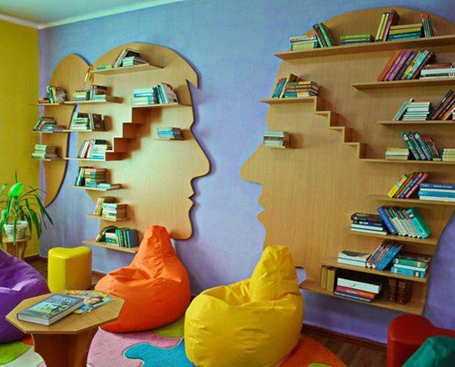 У медіацентрі Татарбунарської ЦРБ на початку 2019 року відкрито Громадський центр правосуддя – «Правовий хаб». Публічні бібліотеки нашої області сприймаються громадою не лише як заклади, де можна почитати, а і як простір, де проводяться навчальні семінари з пошуку роботи, реалізуються програми для іммігрантів, вимушених переселенців, цифрової та медіаграмотності, заходи на допомогу освіті та самоосвіті, проведення змістовного дозвілля.Роботу бібліотек області ми висвітлюємо в аналітичних оглядах, які ви можете переглянути на сайті ОЮБ ім. В. В. Маяковського в розділі «Фахівцям», підрозділ «Методичні матеріали»: https://mayakovka.od.ua/?page_id=163.Український та міжнародний досвід пропонується в статтях:Неформальна освіта: Зарубіжний досвід організації: [Електронний ресурс] / О. В. Шапочкіна. – Режим доступу: file:///D:/Users/User/Downloads/192136-427980-1-SM%20(1).pdf . – Дата перегляду:05.082020. – Назва з екрана.-Мова: укр.Сучасна бібліотека: центр культурного життя та вільний простір для громади: [Електронний ресурс]. – Режим доступу: https://www.slideshare.net/Livelibrary2019/ss-205090894 . – Дата перегляду: 05.08.2020. – Назва з екрана.-Мова: укр. В Україні існує тенденція створення в бібліотеках креативних просторів, IT-просторів, артпросторів, що об’єднуються в поняття makerspaces, де люди діляться інструментами, навичками та ідеями, а також часто працюють над проєктами. У цих просторах навчання перетинається із практичним досвідом. Успішні приклади подібної діяльності на базі бібліотек акумульовані в статті: Наші місцеві громади змінюються, тому публічні бібліотеки повинні змінюватися разом з ними: [Електронний ресурс] / О. Бояринова. − 19.07.2019. – Режим доступу: https://bit.ly/2OpKnRB. - Дата перегляду: 05.082020. – Назва з екрана.-Мова: укр. Наразі ВГО Українська бібліотечна асоціація реалізує проєкт «Чотири простори бібліотеки: інноваційна модель діяльності». Проєкт здобув перемогу в грантовій програмі Українського культурного фонду в рамках напрямку «Посилення мереж у сфері культури». Мета проєкту – допомогти бібліотекарям та представникам органів місцевого самоврядування об’єднаних територіальних команд, які відповідають за надання культурних послуг населенню, створити принципово нові публічні бібліотечні простори та наповнити їх інноваційними бібліотечними і культурними послугами. 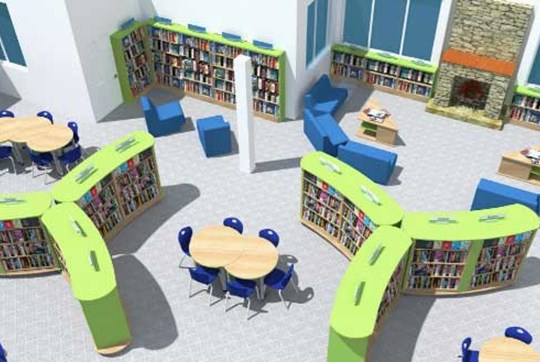 В результаті його реалізації буде розроблена інноваційна модель бібліотеки, що поєднуватиме чотири простори: навчання, натхнення, зустрічі та події. Такий формат дозволить залучити більшу кількість молоді в бібліотеки, що стануть для них плацдармом для реалізації творчого потенціалу та отримання знань і навичок, які допоможуть у дорослому житті. Особливо актуально це для невеликих містечок, селищ та сіл, де можливості для розвитку потенціалу молоді обмежені. https://ula.org.ua/news/4592-novyi-proiekt-vho-ukrainska-bibliotechna-asotsiatsiia-chotyry-prostory-biblioteky-innovatsiy-na-model-diialnostiПроєкт реалізується у партнерстві з Фундацією Дарини Жолдак. У жовтні цього року УБА запрошує бібліотекарів на онлайн-форум для бібліотекарів у межах проєкту «Чотири простори бібліотеки: інноваційна модель діяльності». У програмі онлайн-форуму представлено: презентація інноваційної моделі бібліотеки, командний інтерактив для створення власних моделей функціонування бібліотек на основі загальної моделі (посібника), консультації експертів щодо створення кожного з чотирьох бібліотечних просторів.Для тих, хто прагне зробити бібліотеку найкращим місцем для молоді, пропонуємо звернутися до методичних матеріалів.Молодіжні простори в бібліотеках: [Електронний ресурс].- Режим доступу: https://decentralization.gov.ua/uploads/library/file/375/Method.pdf. .-Заголовок з титулу екрана.- Дата звернення: 06.08.2020. -Мова укр.Цей посібник надає рекомендації для створення молодіжних просторів у бібліотеках, знайомить з процедурою їхнього створення та методиками успішного виконання поставлених завдань. Корисним буде іноземний досвід діяльності молодіжних просторів, а також перелік та контакти бібліотек України, де такі простори уже працюють.Молодіжна зона у бібліотеці – простір можливостей: [Електронний ресурс].- Режим доступу: https://ru.calameo.com/books/0062302715bc43629f159.-Заголовок з титулу екрана. - Дата звернення: 06.08.2020. - Мова укр.Матеріали містять практичні ідеї, форми, засоби і методи роботи, які можуть допомогти бібліотечним фахівцям краще задовольняти освітні, інформаційні, культурні, дозвіллєві потреби молоді. Історії з регіонів УкраїниБажаючим ознайомитися з досвідом роботи бібліотек України пропонуємо переглянути посібник «Замінимо мури відчиненими вікнами»:Замінимо мури відчиненими вікнами. Електронний ресурс / DVV International в Україні, ГО Інформ. дослід. центр «Інтеграція та розвиток». - Київ. 2017. - 80 с. - Текст. дані. - Режим доступу: http://www.dvv-international.org.ua/fileadmin/files/eastern-neighbors/Ukraina_pics/ukraine_2/publications__new__Ukraine/Replacing_Walls_With_Open_Windows_Project.compressed.pdf. - Заголовок з титулу екрана. - Дата звернення: 06.08.2020. - Мова укр.Цей посібник акумулює досвід впровадження культурних та освітніх ініціатив за проєктом «Замінимо мури відчиненими вікнами», профінансованим Міністерством закордонних справ Німеччини. Проєкт реалізувала громадська організація «Інформаційно-дослідний центр «Інтеграція та розвиток»» у партнерстві з Представництвом DVV International в Україні. Збірка відображає процеси змін, що відбуваються, завдяки спільній роботі громадських активістів, представників культурних інституцій, місцевих органів державної влади, журналістів і просто небайдужих людей. Без них і проєктів не було б. Мета – сприяти формуванню центрів освіти дорослих через налагодження співпраці між неурядовими організаціями і культурними установами (музеями, будинками культури, бібліотеками, театрами тощо) за умови реалізації культурно-освітніх ініціатив. І вона уже втілюється в життя. Відкрилися нові Центри освіти дорослих, нові артстудії, вечірні та «вуличні університети».Як бібліотеки України долучаються до неформальної освіти громадян, зокрема молоді, розглянемо на таких прикладах.Вінницька ОУНБ ім. Тімірязєва пропонує такі послуги: гуртки з вивчення англійської, німецької, польської мов; економічний клуб «Молодий економіст», економічні ігри-тренінги, гендерний клуб «Я+Ти=Ми», «Школа медіації і права», науково-краєзнавчий клуб «Дослідник краю» тощо (більш детально за посиланням: https://library.vn.ua/pro-biblioteku/klubi-gurtki).Нового імпульсу для життя бібліотекам Мелітопольського району додав проєкт «Співпраця бібліотек і музеїв Мелітопольщини як ресурс розвитку освіти дорослих». У бібліотеці с. Семенівка в рамках проєкту відкрито українсько-польський культурний центр «Moja rodzina». В с. Спаське при бібліотеці створено музей історії села на громадських засадах. В рамках мініпроєкту створено фотоальбом випускників Спаської сільської школи за всі роки її існування «Жива пам’ять нашого села». Основною метою виготовлення альбому, над яким працювали колишні та майбутні випускники, а також їхні знайомі та родичі, було налагодження діалогу поколінь та об’єднання громади навколо бібліотеки.
У Чернівецькій обласній науковій бібліотеці ім. М. Івасюка презентували фотовиставку старих світлин із сімейних альбомів «Прості обличчя непростої історії». Учасники проєкту спробували подивитись на історію свого краю не через призму відомих особистостей, не через події, описані в підручниках, а через життя простих людей, які творили історію. Хтось був засуджений, когось депортовано, хтось пережив голод або був у гетто. Виставка мала неймовірний резонанс, її демонстрували два місяці в Чернівцях, потім – у Румунії, Білорусі. Формат виставки виявився дуже легким для реалізації, адже кожен міг стати учасником, додавши картки з особистого сімейного архіву.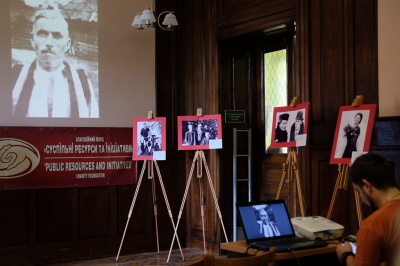 Проєкт «Клуб відповідальних батьків» реалізовано на базі Центральної міської бібліотеки ім. М. Л. Кропивницького (м. Миколаїв). Мета – дати активним батькам ті знання і навички, які будуть корисними для побудови сім’ї та виховання дітей. Наприклад, у майстерні «Батьківський лікбез» кілька фахівців викладають статеве виховання, основи психосоматики, ораторське мистецтво, соціальне проєктування. Майстерні арттерапії та драмотерапії допомагають тим, хто через якісь життєві обставини втратив нормальне життя і прагнуть до нього повернутись. Клуб журналістики на базі Харківської ОБЮ — проєкт «smART stART» як втілення ідей lifelong learning та неформальної освіти. Проєкт спрямований на заохочення підлітків та молоді до творчості та надання цій цільовій аудиторії знань з основ журналістики (методичні рекомендації з організації та функціонування знайдете за посиланням: https://ru.calameo.com/books/000632945a5dfb3cc6421).Житомирською обласною молодіжною громадською організацією «Паритет» у партнерстві з Житомирською ОУНБ ім. О. Ольжича виконувався проєкт «Центр освіти дорослих як платформа розвитку місцевої громади». Означена ініціатива – частина всеукраїнського проєкту «Замінимо мури відчиненими вікнами». На базі інклюзивного читального залу ЖОУНБ ім. О. Ольжича започатковано артмайстерню. Її ключові завдання:• реалізація рекреаційної функції молоді з особливими освітніми потребами; сприяння творчій самореалізації та самозайнятості користувачів з особливими потребами шляхом участі в майстер-класах;• розширення міжособистісних контактів молоді з обмеженими можливостями; • підвищення соціальної компетентності молоді з особливостями.Також на базі бібліотеки апробовано нову для культурної інституції форму роботи – «Ігротека з бібліотекою» – навчально-дозвіллєвий захід для всієї сім'ї, під час якого батьки з дітьми були об’єднані у команди та виконували цікаві творчі і практичні завдання з питань здоров’язберігаючої поведінки, ефективного спілкування, поведінки у ситуації конфлікту, складання казок. Це сприяло згуртуванню сім'ї, виробленню навичок безконфліктного спілкування та дружній атмосфері.За активної участі бібліотекарів Бердичівської центральної міської бібліотеки та завдяки фінансуванню з місцевого бюджету у 2016 році розпочала свою роботу молодіжна майстерня «М-Формація». Ініціатива створення «М-Формації» виникла безпосередньо в колі активних користувачів.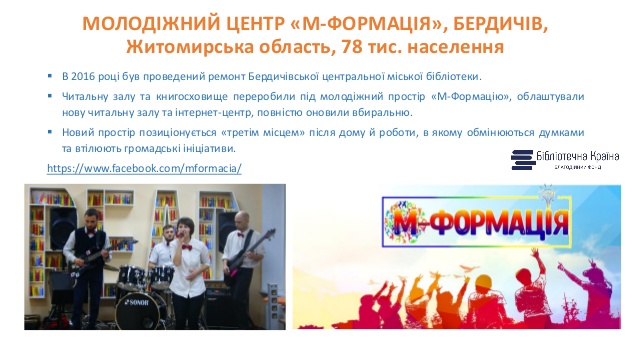 Метою діяльності молодіжного центру є особистісне, духовне та інтелектуальне зростання його членів у товаристві неординарних людей, у постійному оновленні знань. Серед напрямків такі види діяльності: культурний та творчий розвиток молоді, неформальна освіта, проєктна робота, простір для роботи, цікаві зустрічі (можна об’єднати).Молодіжним центром «М-Формація» спільно з громадою міста реалізуються наступні проєкти та заходи:1.Облаштування клумб у Бердичіві.2.Безкоштовна підготовка до ЗНО.3.Робота англомовного клубу.4.Проєкт «Жива книга».5.Проєкт «Неформальна освіта. Вуличний університет».6.Культурний фестиваль «Дороги світу».7.Проєкт «Школа екскурсоводів».8.Започаткування міської премії за молодіжні наукові дослідження та відкриття.9.Волонтерська діяльність молоді.10.Організація роботи юридичної консультації.11.Розвиток дитячо-юнацького руху «ДоброНосики».12.Популяризація професійно-технічної освіти міста через «Ярмарок професій».13.Шахово-шашкові турніри, мінітурніри з гри в гольф, турніри з дартсу, «Спортивні п’ятниці».Детальніше за посиланнями: https://www.facebook.com/berdichevlib/; https://www.facebook.com/mformacia/.Про проєкти бібліотек Житомирщини дізнайтесь тут:Бібліотека як «третє місце»: інформаційний бюлетень / За заг. ред. О. Остапчук, Н. Тарасенко. – Житомир, 2016. –27 с. – Режим доступу: http://www.dvv-international.org.ua/fileadmin/files/eastern-neighbors/Ukraina_pics/Publications/Library_as_third_place.pdf.- Заголовок з титулу екрана. - Дата звернення: 06.08.2020. - Мова укр.Львівська медіатека — вільний молодіжний простір, була відкрита у 2014 році у Центральній міській бібліотеці для дорослих ім. Лесі Українки: https://www.facebook.com/lvivmediateka/?fref=mentions. Реалізовано проєкт у рамках програми «Бібліоміст», ініціативи «Глобальні бібліотеки» Фонду Білла і Мелінди Гейтс. Діяльність медіатеки спрямована на всебічний розвиток громадянського суспільства та молодіжних ініціатив. До потреб відвідувачів надано 3 простори, серед яких медіахол – найбільший. Тут можна працювати (чи розважатися) за комп’ютерами, читати на комфортних місцях, прослуховувати аудіо та переглядати відеофайли, побачити виставки художників. Наступна зала запрошує до перегляду фільмів. Третя є місцем для проведення різноманітних тренінгів. Щотижня в медіатеці діє кіноклуб, школа з вивчення іноземних мов для дітей, клуб мандрівників, відбуваються виставки сучасних художників, концерти та багато інших цікавих та різнопланових подій. Серед заходів – перегляди фільмів, поетичні читання, презентації нових книг, бізнес-тренінги, заняття з іноземних мов, комп’ютерної грамотності для людей похилого віку.Особливих умов щодо користування медіатекою немає, розрахована вона на мешканців Львова різного віку. Відвідування простору є безкоштовним, завітати сюди можуть всі охочі. Медіатека також доступна людям з особливими потребами.Проєкт філії №42 Львівської ЦБС для дітей «3П: Публічний Простір Підлітка» (3 зони: «Спорт-арена», «Коворкінг-студія», «ІТ-плац») надав юним відвідувачам змогу активно навчатися, спілкуватися, обмінюватися ідеями, майструвати і змагатися. 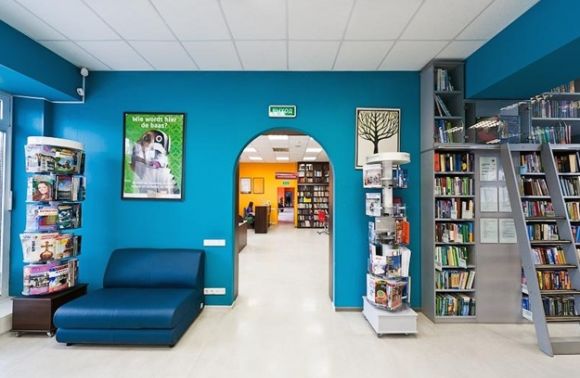 Для об’єднання молодих, активних людей міста у центральній Дружківській міській бібліотеці імені Лесі Українки (Донецька обл.) за ініціативи бібліотекарів та самої молоді було створено культурний простір «LesyaHub». Він став місцем зустрічей та неформального спілкування, де можна знайти однодумців, співрозмовників, партнерів, втілити свої творчі задуми, урізноманітнити дозвілля. На реалізацію проєкту було отримано фінансову підтримку програми «Бібліоміст» і «Львівської освітньої фундації». Сьогодні в рамках простору проходять різноманітні масові заходи: воркшопи, виставки, зустрічі з письменниками та митцями, турніри з настільних ігор тощо.Первомайський центр молоді — ХАБ «Комора» (Харківська обл.) також місце, яке об’єднує молодь і надає простір для планування та проведення різноманітних освітніх, розважальних та культурних заходів та сприяє підвищенню соціальної ролі молоді у суспільстві (відео тут: https://www.youtube.com/watch?v=FZ4aMwZ2koM&feature=youtu.be).Успішні приклади подібної діяльності  бібліотек знайдете в статтях:Адаменко М. Організація в бібліотеці центру освіти для дорослих / М. Адаменко // Бібліотечна планета. - №4. - 2018. - С. 15-18. - Режим доступу: https://oth.nlu.org.ua/?p=2340. - Заголовок з титулу екрана. - Дата звернення: 06.08.2020. - Мова укр.Амельченко Ю. С. Новий простір бібліотеки: популярність, репутація, бренд / Ю. С. Амельченко // Бібліотечна планета. №1. - 2019. С. 17-19. - Режим доступу: http://metodistodessa.blogspot.com/2017/07/blog-post_26.html  .-Заголовок з титулу екрана. - Дата звернення: 06.08.2020. - Мова укр.Бібліотеки в системі безперервної освіти: реалізація завдань інформаційної соціалізації через неформальну освіту – [Електронний ресурс]. – Режим доступу: http://www.nbuviap.gov.ua/index.php?option=com_content&view=article&id=3547:biblioteki-v-sistemi-bezperervnoji-osviti-realizatsiya-zavdan-informatsijnoji-sotsializatsiji-cherez-neformalnu-osvitu&catid=81&Itemid=415.-Заголовок з титулу екрана. - Дата звернення: 06.08.2020. - Мова укр.Наші місцеві громади змінюються, тому публічні бібліотеки повинні змінюватися разом з ними – [Електронний ресурс] – Режим доступу: https://bit.ly/2OpKnRB. - Заголовок з титулу екрана. - Дата звернення: 06.08.2020. - Мова укр.Очевидно, що якісна та доступна освіта – фундамент для розвитку будь-якого суспільства. Країни, які свого часу це зрозуміли, успішно сформували ефективну систему і формальної і неформальної освіти. У суспільстві безперервного навчання – формального або неформального характеру – саме публічні бібліотеки ставатимуть тими вузлами, що з’єднуватимуть локальну систему навчання з глобальними ресурсами інформації і знань.Департамент культури, національностей, релігій та охорони об’єктів культурної спадщини Одеської обласної державної адміністраціїОдеська обласна бібліотека для юнацтва ім. В. В. МаяковськогоНауково-методичний відділНеформальна освіта молоді: можливості для бібліотекМетодико-бібліографічні поради та огляд досвідуПідготувала: Т. М. Петелько, зав. науково-методичним відділомРедактор В. В. ФоменкоКомп’ютерне форматування:Т. Г. Астаф’єваВідповідальний за випуск:О. А. ЧоловськаБібліотека – вдале місце для організації неформальної та інформальної освіти за різними напрямками, шляхом звичного надання корисної літератури та інтернет-джерел, різноманітних освітніх заходів, дискусій, тренінгів, майстер-класів тощо.Даний випуск методичних порад із серії «Академія життя» допоможе бібліотечним працівникам у створенні неформального освітнього простору для молоді. Пропонуються напрямки й інструменти, наводяться приклади успішної організації неформальної освіти. Розширити свої знання можна за допомогою рекомендованих джерел.